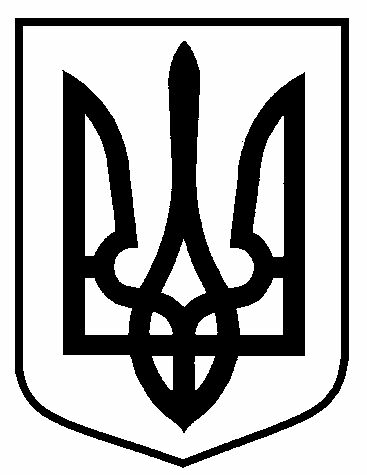 РОЗПОРЯДЖЕННЯМІСЬКОГО   ГОЛОВИм. Сумивід 	14.12.2018	   №   456-кс	Відповідно до постанови Кабінету Міністрів України від         09.03.2006 № 268 «Про упорядкування структури та умов оплати праці працівників апарату органів виконавчої влади, органів прокуратури, судів та інших органів», Розпорядження міського голови від 16.01.2018 № 17-К «Про Порядок щомісячного преміювання працівників апарату та виконавчих органів Сумської міської ради на 2018 рік», Положення про преміювання працівників відділу охорони здоров’я Сумської міської ради, керуючись пунктом 20 частини 4 статті 42 Закону України «Про місцеве самоврядування в Україні» 	Виплатити премію за грудень 2018 року керівникам відділу охорони здоров'я Сумської міської ради, враховуючи особистий внесок в загальні результати роботи відділу, виходячи із посадового окладу з урахуванням надбавок та доплат за рахунок економії фонду заробітної плати:Виконуючий обов’язки міськогоголови з виконавчої роботи                                                    В.В. ВойтенкоВащенко 650-274	Розіслати: до справи, ВОЗ СМР.Про преміювання керівників відділу охорони здоров'я Сумської міської ради за  грудень 2018 року№з/пП.І.Б.ПосадаРозмір премії у відсотках до окладу, надбавок та доплат1.ЧумаченкоОлена Юріївназаступник начальникавідділу100%2Прядко Юрій Олександровичзаступник начальникавідділу55%